Schüler helfen Schülern 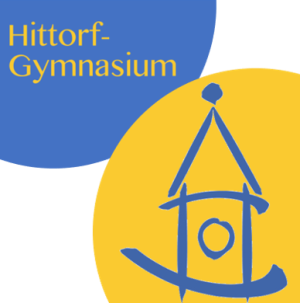 am Hittorf-Gymnasium RecklinghausenSchüler helfen Schülern – AnmeldungSie erhalten die Kontaktdaten einer möglichen Tutorin oder eines möglichen Tutors über die von Ihnen angegebene E-Mail-Adresse. Sollte die Vermittlung erfolgreich sein, haben die Schülerinnen und Schüler auf IServ Zugang zu Videokonferenzräumen, die für die Nachhilfe genutzt werden können.Für weitere Fragen stehen wir Ihnen gerne zur Verfügung: shs@hittorf-iserv.deSchülername und Geschlecht (m/w):Klasse:Klassenlehrer/in:Telefonnummer(n) einer/s Erziehungsberechtigten:E-Mail-Adresse einer/s Erziehungsberechtigten:Fach/ Fächer, in dem/ denen Unterstützung gewünscht ist:Fach/ Fächer, in dem/ denen Unterstützung gewünscht ist:Fach/ Fächer, in dem/ denen Unterstützung gewünscht ist:Fach/ Fächer, in dem/ denen Unterstützung gewünscht ist:Fach/ Fächer, in dem/ denen Unterstützung gewünscht ist:Wir sind berechtigt, Leistungen aus dem Bildungs- und Teilhabe-Programm zu erhalten, und möchten diese in Anspruch nehmen:Wir sind berechtigt, Leistungen aus dem Bildungs- und Teilhabe-Programm zu erhalten, und möchten diese in Anspruch nehmen:jaWir sind berechtigt, Leistungen aus dem Bildungs- und Teilhabe-Programm zu erhalten, und möchten diese in Anspruch nehmen:Wir sind berechtigt, Leistungen aus dem Bildungs- und Teilhabe-Programm zu erhalten, und möchten diese in Anspruch nehmen:nein